Обеспечение тишины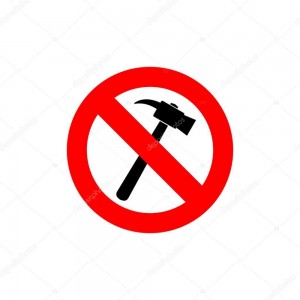 и покоя граждан *Шуметь в многоквартирном доме нельзя: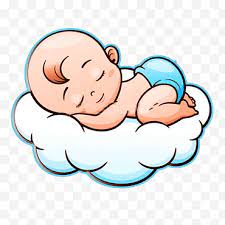 с 13 до 15 часов ежедневнос 23 до 08 часов в будние днис 18 до 11 часов в пятницу, субботу, воскресенье и нерабочие праздничные дниАдминистративный штраф для граждан-до 2000 руб., юридических лиц – до 7000 руб.Разрешенное время проведения ремонтных и строительных работ в жилых помещениях: с соблюдением ограничений по предельной громкости работ в дневное время не более 79 дБ **В первой половине дня:      понедельник-пятница:      с 08 до 13 часов                                суббота, воскресенье и праздничные  дни:                                                                                с 11 до 13 часовВо второй половине дня:     понедельник-четверг:       с 15 до 23 часов                               пятница-воскресенье и праздничные дни:                                                                                  с 15 до 18 часов* Закон Свердловской области от 14.06.2005 N 52-ОЗ "Об административных правонарушениях на территории Свердловской области"** Санитарные нормы "СН 2.2.4/2.1.8.562-96. 2.2.4. Физические факторы … Шум на рабочих местах, в помещениях жилых, общественных зданий и на территории жилой застройки. 